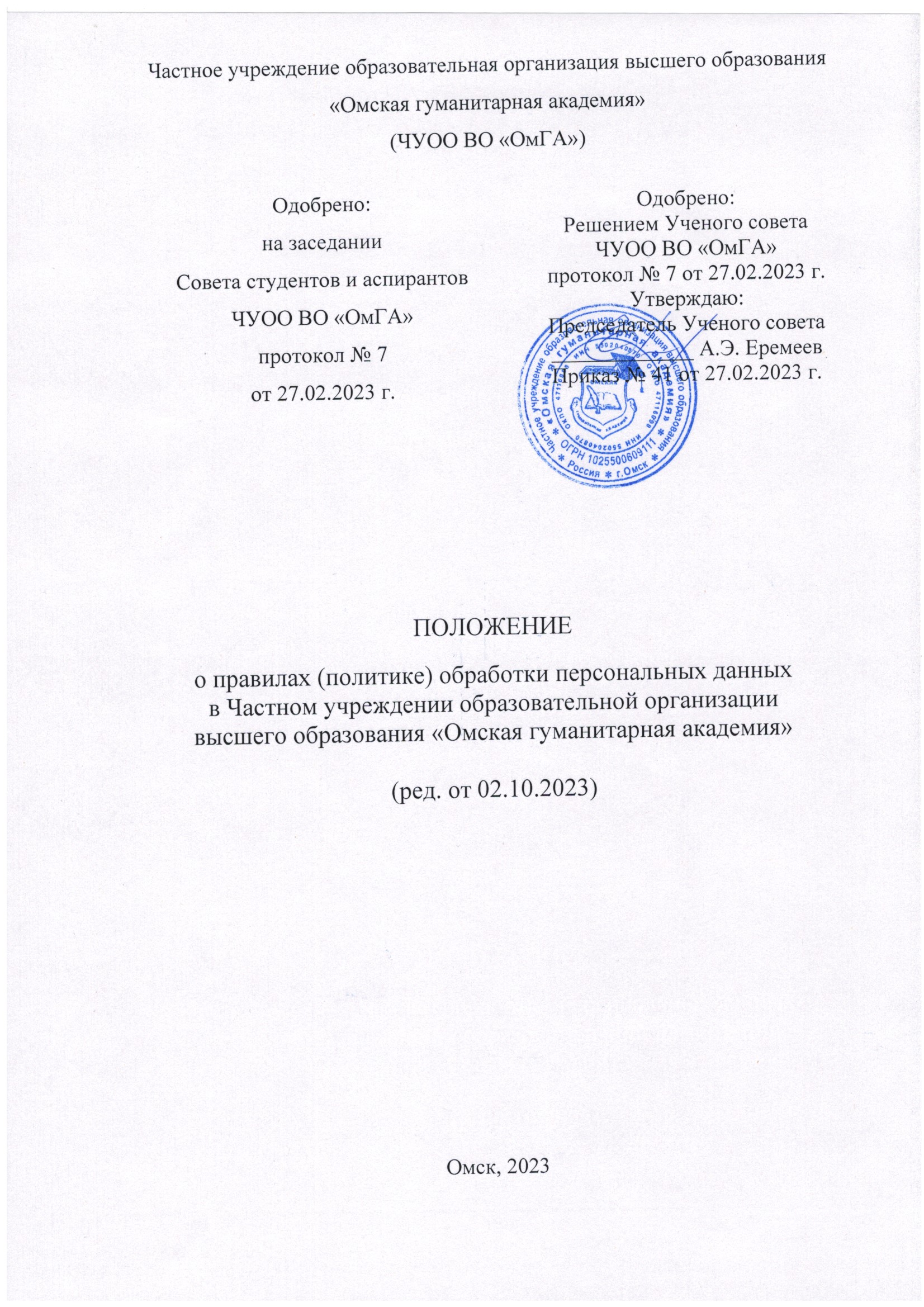 1. Общие положения1.1. Настоящее Положение о правилах (политике) обработки персональных данных в Частном учреждении образовательной организации высшего образования «Омская гуманитарная академия» (далее - Положение и ЧУОО ВО «ОмГА», Академия соответственно), определяет порядок обработки (получения, использования, хранения, уточнения (обновления, изменения), распространения (в том числе передачи), обезличивания, блокирования, уничтожения, защиты) персональных данных работников и обучающихся ЧУОО ВО «ОмГА», а также гарантии обеспечения конфиденциальности сведений о них.1.2 Требования настоящего положения распространяются на работников, физических лиц, являющихся сторонами договоров (состоящих в договорных и иных гражданско-правовых отношениях), третьих лиц (других граждан), обучающихся, абитуриентов, выпускников Академии.1.3 Целями настоящего Положения выступают:обеспечение соответствия законодательству Российской Федерации действий работников Академии, направленных на обработку персональных данных работников, обучающихся, физических лиц, являющихся сторонами договоров (состоящих в договорных и иных гражданско-правовых отношениях), третьих лиц (других граждан);обеспечение защиты персональных данных от несанкционированного доступа, утраты, неправомерного их использования или распространения.1.4 Задачами настоящего Положения являются:определение принципов, порядка обработки персональных данных;определение условий обработки персональных данных, способов защиты персональных данных;определение прав и обязанностей Академии и субъектов персональных данных при обработке персональных данных.1.5. Положение принято в соответствии с учетом требований следующих нормативно-правовых документов:Конституции Российской Федерации;Гражданского кодекса Российской Федерации;Трудового кодекса Российской Федерации;Кодекса об административных правонарушениях Российской Федерации;Федерального закона Российской Федерации «Об образовании в Российской Федерации» от 29.12.2012 № 273-Ф3 (ред. от 13.06.2023);Федерального закона от 19 декабря 2005 г. №160-ФЗ «О ратификации Конвенции Совета Европы о защите физических лиц при автоматизированной обработке персональных данных»;Федерального закона от 27 июля 2006 г. №149-ФЗ «Об информации, информационных технологиях и о защите информации» (ред. от 29.12.2022) (редакция, действующая с 1 марта 2023 года);Федерального закона РФ от 27июля 2006 г. № 152-ФЗ «О персональных данных» (ред. от  06.02.2023);Постановления Правительства Российской Федерации от 06.07.2015 № 676 «О требованиях к порядку создания, развития, ввода в эксплуатацию, эксплуатации и вывода из эксплуатации государственных информационных систем и дальнейшего хранения содержащейся в их базах данных информации» (ред. от 16.12.2022);Постановления Правительства Российской Федерации от 21 марта 2012 г. № 211 «Об утверждении перечня мер, направленных на обеспечение выполнения обязанностей, предусмотренных Федеральным законом «О персональных данных» (ред. 15.04.2019);Постановления Правительства Российской Федерации от 1 ноября 2012 г. № 1119 «Об утверждении требований к защите персональных данных при их обработке в информационных системах персональных данных»;Положения об особенностях обработки персональных данных, осуществляемой без использования средств автоматизации, утвержденного Постановлением Правительства Российской Федерации от 15.09.2008 № 687;Требований к материальным носителям биометрических персональных данных и технологиям хранения таких данных вне информационных систем персональных данных, утвержденных Постановлением Правительства Российской Федерации от 06.07.2008 № 512 (ред. от 27.12.2012);Приказа Федеральной службы по надзору в сфере связи, информационных технологий и массовых коммуникаций от 30 мая 2017 г. № 94 «Об утверждении методических рекомендаций по уведомлению уполномоченного органа о начале обработки персональных данных и о внесении изменений в ранее представленные сведения» (ред. от 30.10.2018);Требований о защите информации, не составляющей государственную тайну, содержащихся в информационных системах, утвержденных Приказом ФСТЭК России от 11.02.2013 г. № 17 (ред. от 28.05.2019);Устава и других локальных нормативных актов Академии;1.6. В настоящем Положении используются следующие понятия и термины: Абитуриент – лицо, поступающее в высшее учебное заведение. Автоматизированная обработка персональных данных – обработка персональных данных с помощью средств вычислительной техники.Биометрические персональные данные – сведения, которые характеризуют физиологические и биологические особенности человека, на основании которых можно установить его личность (биометрические персональные данные) и которые используются оператором для установления личности субъекта персональных данных.Блокирование персональных данных – временное прекращение обработки персональных данных (за исключением случаев, если обработка необходима для уточнения персональных данных).Выпускник – физическое лицо, завершившее освоение образовательной программы.Доступ к информации – возможность получения информации и ее использования. Законодательство о персональных данных – Конституция Российской Федерации, Федеральный закон от 27.07.2006 № 152-ФЗ «О персональных данных» и иные нормативные правовые акты, регулирующие отношения, связанные с обработкой персональных данных.Информационная система персональных данных – совокупность содержащихся в базах данных персональных данных и обеспечивающих их обработку информационных технологий и технических средств.Информационно-телекоммуникационная сеть – технологическая система, предназначенная для передачи по линиям связи информации, доступ к которой осуществляется с использованием средств вычислительной техники.Информационные технологии – процессы, методы поиска, сбора, хранения, обработки, предоставления, распространения информации и способы осуществления таких процессов и методов;Информация – сведения (сообщения, данные) независимо от формы их представления.Использование персональных данных – действия (операции) с персональными данными, совершаемые оператором в целях принятия решений или совершения иных действий, порождающих юридические последствия в отношении субъекта персональных данных или других лиц либо иным образом затрагивающие права и свободы субъекта персональных данных или других лиц.Конфиденциальность персональных данных – обязательное для соблюдения должностным лицом Академии, иным получившим доступ к персональным данным лицом требование не допускать их распространения без согласия субъекта персональных данных или наличия иного законного основания.Обезличивание персональных данных – действия, в результате которых становится невозможным без использования дополнительной информации определить принадлежность персональных данных конкретному субъекту персональных данных.Обработка персональных данных – любое действие (операция) или совокупность действий (операций), совершаемых с использованием средств автоматизации или без использования таких средств с персональными данными, включая сбор, запись, систематизацию, накопление, хранение, уточнение (обновление, изменение), извлечение, использование, передачу (распространение, предоставление, доступ), обезличивание, блокирование, удаление, уничтожение персональных данных.Обучающийся – физическое лицо, осваивающее образовательную программу. Общедоступные персональные данные – персональные данные, доступ неограниченного круга лиц к которым предоставлен с согласия субъекта персональных данных или на которые в соответствии с федеральными законами не распространяется требование соблюдения конфиденциальностиОператор – Академия и должностные лица (работники) Академии, организующие и (или) осуществляющие обработку персональных данных.Персональные данные – любая информация, относящаяся к определенному или определяемому на основании такой информации физическому лицу (субъекту персональных данных), в том числе его фамилия, имя, отчество, год, месяц, дата и место рождения, адрес, семейное, социальное, имущественное положение, образование, профессия, доходы, другая информация, необходимая Академии в связи с трудовыми отношениями и организацией образовательного процесса.Персональные данные, разрешенные субъектом персональных данных для распространения – персональные данные, доступ неограниченного круга лиц к которым предоставлен субъектом персональных данных путем дачи согласия на обработку персональных данных, разрешенных субъектом персональных данных для распространения в порядке, предусмотренном Федеральным законом.Политика информационной безопасности – система взглядов на информационную безопасность, совокупность действий, направленных на разработку и (или) практическое применение способов и средств защиты информации.Предоставление персональных данных – действия, направленные на раскрытие персональных данных определенному лицу или определенному кругу лиц.Работник – физическое лицо, вступившее в трудовые отношения с Академией.Работодатель – Частное учреждение образовательная организация высшего образования «Омская гуманитарная академия (ЧУОО ВО «ОмГА»). Распространение персональных данных – действия, направленные на раскрытие персональных данных неопределенному кругу лиц.Субъекты персональных данных – определенные или определяемые (поддающиеся определению) физические лица. К числу таких лиц могут относиться работники, абитуриенты, обучающиеся и выпускники Академии, физические лица, являющиеся сторонами договоров (состоящие в договорных и иных гражданско-правовых отношениях), третьи лица (другие граждане).Сайт - Сайт в сети «Интернет», функционирующий в интересах Оператора.Трансграничная передача персональных данных – передача персональных данных на территорию иностранного государства органу власти иностранного государства, иностранному физическому лицу или иностранному юридическому лицу.Уничтожение персональных данных – действия, в результате которых становится невозможным восстановить содержание персональных данных в информационной системе персональных данных и (или) в результате которых уничтожаются материальные носители персональных данных.1.7. В настоящем положении используются следующие обозначения и сокращения:АРМ – автоматизированное рабочее место – совокупность программных и технических элементов систем обработки данных, способных функционировать самостоятельно или в составе других систем;АС – автоматизированная система, состоящая из персонала и комплекса средств автоматизации его деятельности, реализующая информационную технологию выполнения установленных функций.ИБ – информационная безопасность;ИНН – индивидуальный номер налогоплательщика;Федеральный закон – Федеральный закон "О персональных данных" от 27.07.2006 № 152-ФЗ.2. Понятие и состав персональных данных2.1. В Академии в зависимости от задач и функций, возложенных на структурные подразделения, осуществляется обработка следующих персональных данных:фамилия, имя, отчество;год, месяц, дата рождения; место рождения;пол;гражданство, подданство; паспортные данные;номер страхового свидетельства государственного пенсионного страхования; индивидуальный номер налогоплательщика (ИНН) при его наличии;социальное положение;сведения о состоянии в браке; сведения о составе семьи;сведения о наличии детей;сведения о месте работы и/или учебы членов семьи и родственников;сведения о перемене имени;адрес по регистрации;адрес фактического места жительства; дата регистрации по месту жительства; контактный телефон;сведения о воинском учете (для военнообязанных и лиц, подлежащих призыву на военную службу);сведения о дисциплинарных взысканиях; сведения о законных представителях;сведения о знании иностранного языка;сведения в медицинской справке о прохождении медицинского осмотра (медицинской книжке);сведения о наградах/поощрениях;сведения о социальных льготах, которые предоставляются в соответствии с законодательством Российской Федерации, локальными актами Академии;сведения о трудовой деятельности; сведения о стаже работы;сведения о доходах в целях осуществления вычетов, удержаний и выплаты заработной платы;коды категорий налогоплательщика;сведения о постановке на воинский учет; образование, профессия (специальность);сведения о повышении квалификации или наличии специальных знаний; наличие льгот, которые применяются в отношении работника;ученая степень, ученое звание; фотография.2.2. Категории субъектов персональных данных, обрабатываемых в Академии:работники, состоящие в трудовых отношениях с Академией; абитуриенты, обучающиеся и выпускники Академии; физические лица, являющиеся сторонами договоров (состоящие в договорных и иных гражданско-правовых отношениях);третьи лица (другие граждане).2.3. Информация о персональных данных может содержаться: на бумажных носителях;на электронных носителях;в информационно-телекоммуникационных сетях и иных информационных системах.2.4. Способы обработки персональных данных в Академии устанавливаются настоящим Положением:автоматизированная обработка;без использования средств автоматизации;смешанная обработка (с применением объектов вычислительной техники).2.5. При обработке персональных данных с применением объектов вычислительной техники должностные лица, осуществляющие такую обработку (пользователи объектов вычислительной техники), должны быть ознакомлены под подпись с локальными нормативными актами Академии, устанавливающими порядок применения объектов вычислительной техники в Академии.2.6. Персональные данные работников Академии содержатся в следующих документах (копиях указанных документов):заявления работников (о принятии на работу, об увольнении и т.п.);трудовой договор;паспорт (или иной документ, удостоверяющий личность); трудовая книжка;страховое свидетельство государственного пенсионного страхования;свидетельство о постановке на учёт в налоговый орган и присвоении ИНН; документы воинского учёта;документы об образовании, о квалификации или наличии специальных знаний, специальной подготовки;карточка Т-2;автобиография;личный листок по учёту кадров;медицинское заключение о состоянии здоровья, индивидуальная программа реабилитации, медицинская справка о прохождении медицинских осмотров;документы, содержащие сведения об оплате труда; документы о постановке на воинский учет;другие документы, содержащие персональные данные и предназначенные для использования в служебных целях.2.7. Обработка специальных категорий персональных данных, касающихся расовой, национальной принадлежности, политических взглядов, религиозных или философских убеждений, состояния здоровья, интимной жизни, не допускается, за исключением случаев, если:субъект персональных данных дал согласие в письменной форме на обработку своих персональных данных;обработка персональных данных необходима в связи с реализацией международных договоров Российской Федерации о реадмиссии;обработка персональных данных осуществляется в соответствии с Федеральным законом от 25 января 2002 года № 8-ФЗ «О Всероссийской переписи населения»;обработка персональных данных осуществляется в соответствии с законодательством о государственной социальной помощи, трудовым законодательством, пенсионным законодательством Российской Федерации;обработка персональных данных необходима для защиты жизни, здоровья или иных жизненно важных интересов субъекта персональных данных либо жизни, здоровья или иных жизненно важных интересов других лиц и получение согласия субъекта персональных данных невозможно;обработка персональных данных осуществляется в медико-профилактических целях, в целях установления медицинского диагноза, оказания медицинских и медико-социальных услуг при условии, что обработка персональных данных осуществляется лицом, профессионально занимающимся медицинской деятельностью и обязанным в соответствии с законодательством Российской Федерации сохранять врачебную тайну;обработка персональных данных необходима для установления или осуществления прав субъекта персональных данных или третьих лиц, а равно и в связи с осуществлением правосудия;обработка персональных данных осуществляется в соответствии с законодательством Российской Федерации об обороне, о безопасности,	 о противодействии терроризму, о транспортной безопасности, о противодействии коррупции, об оперативно-розыскной деятельности, об исполнительном производстве, уголовно-исполнительным законодательством Российской Федерации;обработка полученных в установленных законодательством Российской Федерации случаях персональных данных осуществляется органами прокуратуры в связи с осуществлением ими прокурорского надзора;обработка персональных данных осуществляется в соответствии с законодательством об обязательных видах страхования, со страховым законодательством; обработка персональных данных осуществляется в соответствии с законодательством Российской Федерации о гражданстве Российской Федерации.2.8. Персональные данные обучающихся Академии могут содержаться в следующих документах (копиях указанных документов):личное дело обучающегося; личное дело абитуриента;заявления абитуриента (о допуске к участию в конкурсе для поступления в Академию и др.);заявления обучающихся (в том числе о восстановлении, отчислении; о сдаче академической задолженности, о перезачете (переаттестации) дисциплины, о предоставлении академического отпуска и т.п.);личная карточка обучающегося; учебная карточка обучающегося;договор на возмездное оказание образовательных услуг;справки (в том числе справки об оплате по договору);списки лиц, зачисленных в Академию;паспорт или иной документ, удостоверяющий личность;страховое свидетельство государственного пенсионного страхования; документы воинского учёта;документы об образовании, о квалификации или наличии специальных знаний, специальной подготовки (аттестат о среднем (полном) общем образовании с приложением, свидетельство о результатах единого государственного экзамена, дипломы, свидетельства и т.п.);медицинские документы, содержащие сведения о состоянии здоровья обучающегося (медицинская справка, врачебно-консультативное заключение, протоколы заседания ВКК, пр.);экзаменационные листы, зачетные книжки;справки об установлении инвалидности;индивидуальная программа реабилитации инвалида;документы, содержащие сведения о стипендии, материальной помощи и иных выплатах;документы, подтверждающие право на льготный порядок поступления в Академию (свидетельства о смерти родителей, постановление главы города (распоряжение администрации) об установлении опеки, попечительства над несовершеннолетним, свидетельство о рождении, ходатайства отдела опеки и попечительства, департамента семьи, опеки и попечительства о содействии в поступлении в Академию на имя ректора; решения суда о лишении родительских прав и взыскании алиментов; справки об установлении инвалидности, индивидуальная программа реабилитации лица и т.п.);документы, подтверждающие целевое направление лица на обучение;приказы по обучающимся, выписки из приказов;другие документы, содержащие персональные данные и предназначенные для использования в целях организации образовательного процесса.2.9. Документы, содержащие персональные данные, создаются путём:копирования оригиналов (документ об образовании, свидетельство ИНН, свидетельство государственного пенсионного страхования, др.);внесения сведений в учётные формы (на бумажных и электронных носителях);получения оригиналов необходимых документов (трудовая книжка, личный листок по учёту кадров, автобиография, др.).3. Принципы, цели и содержание обработки ПД3.1. Оператор в своей деятельности обеспечивает соблюдение следующих принципов обработки ПД, указанных в ст. 5 152-ФЗ «О персональных данных»:обработка персональных данных должна осуществляться на законной и справедливой основе;обработка персональных данных должна ограничиваться достижением конкретных, заранее определенных и законных целей. Не допускается обработка персональных данных, несовместимая с целями сбора персональных данных;не допускается объединение баз данных, содержащих персональные данные, обработка которых осуществляется в целях, несовместимых между собой;обработке подлежат только персональные данные, которые отвечают целям их обработки;содержание и объем обрабатываемых персональных данных должны соответствовать заявленным целям обработки. Обрабатываемые персональные данные не должны быть избыточными по отношению к заявленным целям их обработки;при обработке персональных данных должны быть обеспечены точность персональных данных, их достаточность, а в необходимых случаях и актуальность по отношению к целям обработки персональных данных. Оператор должен принимать необходимые меры либо обеспечивать их принятие по удалению или уточнению неполных или неточных данных;хранение персональных данных должно осуществляться в форме, позволяющей определить субъекта персональных данных, не дольше, чем этого требуют цели обработки персональных данных, если срок хранения персональных данных не установлен федеральным законом, договором, стороной которого, выгодоприобретателем или поручителем по которому является субъект персональных данных.Обрабатываемые персональные данные подлежат уничтожению либо обезличиванию по достижении целей обработки или в случае утраты необходимости в достижении этих целей, если иное не предусмотрено законодательством о персональных данных.3.2. Обработка ПД осуществляется Оператором в следующих целях:3.2.1.3.2.2.3.2.3.3.2.4.3.2.53.2.63.2.7.3.2.8.3.2.9.3.2.10.3.2.113.2.12.3.2.13.3.2.14.3.2.15.3.3. Оператор не осуществляет трансграничную передачу ПД.4. Права и обязанности субъектов персональных данных4.1. Субъекты персональных данных имеют право на получение информации, касающейся обработки его персональных данных, в том числе содержащей:1) подтверждение факта обработки персональных данных оператором; 2) правовые основания и цели обработки персональных данных;3) цели и применяемые оператором способы обработки персональных данных;4) наименование и место нахождения оператора, сведения о лицах (за исключением работников оператора), которые имеют доступ к персональным данным или которым могут быть раскрыты персональные данные на основании договора с оператором или на основании федерального закона;5) обрабатываемые персональные данные, относящиеся к соответствующему субъекту персональных данных, источник их получения, если иной порядок представления таких данных не предусмотрен федеральным законом;6) сроки обработки персональных данных, в том числе сроки их хранения;7) порядок осуществления субъектом персональных данных прав, предусмотренных Федеральным законом;8) информацию об осуществленной или о предполагаемой трансграничной передаче данных;9) наименование или фамилию, имя, отчество и адрес лица, осуществляющего обработку персональных данных по поручению оператора, если обработка поручена или будет поручена такому лицу;10) информацию о способах исполнения оператором обязанностей, установленных Федеральным законом «О персональных данных»;11) иные сведения, предусмотренные Федеральным законом «О персональных данных» или другими федеральными законами.4.2. Права субъекта персональных данных на обжалование действий или бездействия оператора:субъект персональных данных вправе обжаловать действия или бездействие оператора в уполномоченный орган по защите прав субъектов персональных данных или в судебном порядке;субъект персональных данных имеет право на защиту своих прав и законных интересов, в том числе на возмещение убытков и (или) компенсацию морального вреда в судебном порядке.4.3. Право субъекта персональных данных на доступ к его персональным данным может быть ограничено в соответствии с федеральными законами, в том числе если:1) обработка персональных данных, включая персональные данные, полученные в результате оперативно-розыскной, контрразведывательной и разведывательной деятельности, осуществляется в целях обороны страны, безопасности государства и охраны правопорядка;2) обработка персональных данных осуществляется органами, осуществившими задержание субъекта персональных данных по подозрению в совершении преступления, либо предъявившими субъекту персональных данных обвинение по уголовному делу, либо применившими к субъекту персональных данных меру пресечения до предъявления обвинения, за исключением предусмотренных уголовно-процессуальным законодательством Российской Федерации случаев, если допускается ознакомление подозреваемого или обвиняемого с такими персональными данными;3) обработка персональных данных осуществляется в соответствии с законодательством о противодействии легализации (отмыванию) доходов, полученных преступным путем, и финансированию терроризма;4) доступ субъекта персональных данных к его персональным данным нарушает права и законные интересы третьих лиц;5) обработка персональных данных осуществляется в случаях, предусмотренных законодательством Российской Федерации о транспортной безопасности, в целях обеспечения устойчивого и безопасного функционирования транспортного комплекса, защиты интересов личности, общества и государства в сфере транспортного комплекса от актов незаконного вмешательства.Субъект персональных данных может осуществлять иные права, предусмотренные законодательством Российской Федерации.При обращении субъекта персональных данных или его законного представителя по вопросам предоставления информации о персональных данных, относящихся к соответствующему субъекту, Академия обязана сообщить данному субъекту информацию о наличии персональных данных, предоставить возможность ознакомления с ней.4.4. Основанием для предоставления субъекту доступа к своим персональным данным является его обращение либо запрос субъекта персональных данных или его законного представителя.Запрос должен содержать номер основного документа, удостоверяющего личность субъекта персональных данных или его законного представителя, сведения о дате выдачи указанного документа и выдавшем его органе и собственноручную подпись субъекта персональных данных или его законного представителя. Запрос может быть направлен в электронной форме и подписан электронной цифровой подписью в соответствии с законодательством Российской Федерации.4.5. Решение о предоставлении субъекту доступа (либо отказе в доступе) к персональным данным принимает ответственное лицо по защите персональных данных в Академии, назначенное приказом ректора.4.6. В отношениях, связанных с обработкой персональных данных, субъекты персональных данных обязаны:передавать Академии достоверные персональные данные;своевременно в срок, не превышающий 14 дней, сообщать об изменении своих персональных данных в структурное подразделение Академии, в котором производится обработка его персональных данных.5. Общие условия сбора, хранения и обработки ПД5.1. Общий срок обработки персональных данных определяется периодом времени, в течение которого Академия осуществляет действия (операции) в отношении персональных данных, обусловленные заявленными целями их обработки, в том числе хранение персональных данных.5.2. Обработка персональных данных начинается с момента их получения Академией и заканчивается:по достижении заранее заявленных целей обработки;по факту утраты необходимости в достижении заранее заявленных целей обработки;в случае отзыва согласия субъекта персональных данных на их обработку.5.3. Академия осуществляет хранение персональных данных в форме, позволяющей определить субъекта персональных данных, не дольше, чем этого требуют цели их обработки.5.4. Общим условием обработки персональных данных является наличие письменного согласия субъектов персональных данных на осуществление такой обработки.Персональные данные Академия получает непосредственно от работника, обучающегося (их законного представителя), третьего лица.Федеральными законами могут предусматриваться случаи обязательного предоставления субъектом данных своих персональных данных в целях защиты основ конституционного строя, нравственности, здоровья, прав и законных интересов других лиц, обеспечения обороны страны и безопасности государства.Согласие на обработку персональных данных несовершеннолетних подписывают их законные представители.5.5. Обработка персональных данных субъекта персональных данных без получения его согласия осуществляется в следующих случаях:обработка персональных данных необходима для достижения целей, предусмотренных международным договором Российской Федерации или законом, для осуществления и выполнения возложенных законодательством Российской Федерации на оператора функций, полномочий и обязанностей;обработка персональных данных осуществляется в связи с участием лица в конституционном, гражданском, административном, уголовном судопроизводстве, судопроизводстве в арбитражных судах;обработка персональных данных необходима для исполнения судебного акта, акта другого органа или должностного лица, подлежащих исполнению в соответствии с законодательством Российской Федерации об исполнительном производстве;обработка персональных данных необходима для исполнения полномочий федеральных органов исполнительной власти, органов государственных внебюджетных фондов, исполнительных органов государственной власти субъектов Российской Федерации, органов местного самоуправления и функций организаций, участвующих в предоставлении соответственно государственных и муниципальных услуг, предусмотренных Федеральным законом от 27 июля 2010 года N 210-ФЗ "Об организации предоставления государственных и муниципальных услуг", включая регистрацию субъекта персональных данных на едином портале государственных и муниципальных услуг и (или) региональных порталах государственных и муниципальных услуг;обработка персональных данных необходима для исполнения договора, стороной которого либо выгодоприобретателем или поручителем по которому является субъект персональных данных, а также для заключения договора по инициативе субъекта персональных данных или договора, по которому субъект персональных данных будет являться выгодоприобретателем или поручителем. Заключаемый с субъектом персональных данных договор не может содержать положения, ограничивающие права и свободы субъекта персональных данных, устанавливающие случаи обработки персональных данных несовершеннолетних, если иное не предусмотрено законодательством Российской Федерации, а также положения, допускающие в качестве условия заключения договора бездействие субъекта персональных данных;обработка персональных данных необходима для защиты жизни, здоровья или иных жизненно важных интересов субъекта персональных данных, если получение согласия субъекта персональных данных невозможно;обработка персональных данных необходима для осуществления прав и законных интересов оператора или третьих лиц, в том числе в случаях, предусмотренных Федеральным законом "О защите прав и законных интересов физических лиц при осуществлении деятельности по возврату просроченной задолженности и о внесении изменений в Федеральный закон "О микрофинансовой деятельности и микрофинансовых организациях", либо для достижения общественно значимых целей при условии, что при этом не нарушаются права и свободы субъекта персональных данных;обработка персональных данных необходима для осуществления профессиональной деятельности журналиста и (или) законной деятельности средства массовой информации либо научной, литературной или иной творческой деятельности при условии, что при этом не нарушаются права и законные интересы субъекта персональных данных;обработка персональных данных осуществляется в статистических или иных исследовательских целях, за исключением целей, указанных в статье 15 Федерального закона «О персональных данных», при условии обязательного обезличивания персональных данных;обработка персональных данных, полученных в результате обезличивания персональных данных, осуществляется в целях повышения эффективности государственного или муниципального управления, а также в иных целях, предусмотренных Федеральным законом от 24 апреля 2020 года N 123-ФЗ "О проведении эксперимента по установлению специального регулирования в целях создания необходимых условий для разработки и внедрения технологий искусственного интеллекта в субъекте Российской Федерации - городе федерального значения Москве и внесении изменений в статьи 6 и 10 Федерального закона "О персональных данных" и Федеральным законом от 31 июля 2020 года N 258-ФЗ "Об экспериментальных правовых режимах в сфере цифровых инноваций в Российской Федерации", в порядке и на условиях, которые предусмотрены указанными федеральными законами; осуществляется обработка персональных данных, подлежащих опубликованию или обязательному раскрытию в соответствии с федеральным законом.5.6. Академия не имеет права получать и обрабатывать персональные данные работника, обучающегося, третьего лица об их политических, религиозных и иных убеждениях и частной жизни, а равно об их членстве в общественных объединениях или профсоюзной деятельности, за исключением случаев, предусмотренных федеральным законом «О персональных данных». Академия не вправе обрабатывать информацию о состоянии здоровья субъекта персональных данных, за исключением случаев, относящихся к вопросу о возможности выполнения работником своей трудовой функции, а обучающимся – прохождения процесса обучения, проживания в общежитии, а также случаев, когда их обработка необходима для защиты жизни, здоровья или иных жизненно важных интересов субъектов персональных данных либо других лиц.5.7. При принятии решений, затрагивающих интересы субъекта персональных данных, Академия не имеет права основываться на персональных данных, полученных исключительно в результате их автоматизированной обработки или электронного получения.5.8. Обработка персональных данных осуществляется только должностными лицами (операторами) Академии, непосредственно использующими их в служебных целях.Перечень информационных систем (ИС) и информационных систем персональных данных (ИСПДн) в их составе и структурных подразделений, осуществляющих их эксплуатацию, устанавливается приказом ректора Академии. Проект приказа готовит ответственное лицо по защите персональных данных.Перечень должностных лиц (операторов) персональных данных в каждом структурном подразделении Академии, осуществляющем эксплуатацию ИСПДн, утверждается руководителем данного структурного подразделения.Уполномоченные на обработку персональных данных лица (операторы) имеют право получать только те персональные данные, которые необходимы для выполнения своих должностных обязанностей.Все остальные работники и обучающиеся Академии имеют право на полную информацию, касающуюся только собственных персональных данных.5.9. Обработка биометрических персональных данных в Академии не производится (за исключением фотографий).Решение о начале обработки и перечне обрабатываемых в Академии биометрических персональных данных принимается ректором Академии.5.10. Уточнение персональных данных, в том числе их обновление и изменение, имеет своей целью обеспечение достоверности, полноты и актуальности персональных данных, обрабатываемых Академией.Уточнение персональных данных осуществляется Академией по собственной инициативе, по требованию субъекта персональных данных или его законного представителя, по требованию уполномоченного органа по защите прав субъектов персональных данных в случае, когда установлено, что персональные данные являются неполными, устаревшими, недостоверными.Об уточнении персональных данных Академия обязана уведомить субъекта персональных данных или его законного представителя любым доступным способом.5.11. Блокирование персональных данных осуществляется Академией по требованию субъекта персональных данных или его законного представителя, а также по требованию уполномоченного органа по защите прав субъектов персональных данных в случае выявления недостоверных персональных данных или неправомерных действий с ними.О блокировании персональных данных Академия обязана уведомить субъекта персональных данных или его законного представителя любым доступным способом.5.12. В случае выявления неправомерной обработки персональных данных, оператор в срок, не превышающий трех рабочих дней с даты, этого выявления, обязан прекратить неправомерную обработку персональных данных.В случае установления факта неправомерной или случайной передачи (предоставления, распространения, доступа) персональных данных, повлекшей нарушение прав субъектов персональных данных, оператор обязан с момента выявления такого инцидента оператором, уполномоченным органом по защите прав субъектов персональных данных или иным заинтересованным лицом уведомить уполномоченный орган по защите прав субъектов персональных данных:1) в течение 24 часов о произошедшем инциденте, о предполагаемых причинах, повлекших нарушение прав субъектов персональных данных, и предполагаемом вреде, нанесенном правам субъектов персональных данных, о принятых мерах по устранению последствий соответствующего инцидента, а также предоставить сведения о лице, уполномоченном оператором на взаимодействие с уполномоченным органом по защите прав субъектов персональных данных, по вопросам, связанным с выявленным инцидентом;2) в течение 72 часов о результатах внутреннего расследования выявленного инцидента, а также предоставить сведения о лицах, действия которых стали причиной выявленного инцидента (при наличии).6. Срок или порядок прекращения обработки (уничтожения) ПД6.1. Оператор установил следующие условия прекращения обработки ПД:достижение целей обработки ПД и максимальных сроков хранения ПД;утрата необходимости в достижении целей обработки ПД;предоставление субъектом ПД или его законным представителем сведений, подтверждающих, что ПД являются незаконно полученными или не являются необходимыми для заявленной цели обработки;невозможность обеспечения правомерности обработки ПД;отзыв субъектом ПД согласия на обработку ПД, если сохранение ПД более не требуется для целей обработки ПД;требование субъекта ПД к Оператору о прекращении обработки ПД, за исключением случаев, предусмотренных законодательством;истечение сроков исковой давности для правоотношений, в рамках которых осуществляется либо осуществлялась обработка ПД;ликвидация или реорганизация Оператора.6.2. При невозможности уничтожения ПД в сроки, определенные 152-ФЗ для случаев, когда невозможно обеспечить правомерность обработки ПД, при достижении целей обработки ПД, а также при отзыве субъектом согласия на обработку ПД и (или) получении Оператором требования субъекта ПД о прекращении обработки ПД, если сохранение ПД более не требуется для целей обработки ПД, Оператор осуществляет блокирование ПД и уничтожает ПД в течение 6 (Шести) месяцев, если иной срок не установлен применимым законодательством.6.3. Уничтожение ПД производится способом, исключающим возможность восстановления этих ПД. Если ПД невозможно уничтожить без такого повреждения их материального носителя, которое будет препятствовать его дальнейшему использованию по назначению, то уничтожению подлежат и ПД, и их материальный носитель.6.4. Подтверждение факта уничтожения ПД осуществляется в соответствии с требованиями, установленными уполномоченным органом по защите прав субъектов ПД.6.5. В целях обеспечения законности при обработке персональных данных и устранения факторов, влекущих или могущих повлечь неправомерные действия с персональными данными, Академия вправе по собственной инициативе осуществить блокирование и (или) уничтожение персональных данных.О блокировании и (или) уничтожении персональных данных Академия обязана уведомить субъекта персональных данных или его законного представителя.7. Доступ к персональным данным7.1. Доступ к персональным данным работников имеют следующие должностные лица Академии, непосредственно использующие эти данные в рамках выполнения своих должностных обязанностей:ректор, проректоры; главный бухгалтер;юрисконсульт;руководители и работники структурных подразделений (допуск к персональным данным работников Академии, непосредственно находящихся в их подчинении);работники учебно-методического управления, непосредственно обрабатывающие персональные данные работников;7.2. Доступ к персональным данным обучающихся имеют следующие должностные лица Академии, непосредственно использующие их в рамках выполнения своих должностных обязанностей:ректор;проректоры; главный бухгалтер;работники бухгалтерии;юрисконсульт;руководитель и работники управления по научной работе и международной деятельности;деканы факультетов; приемная комиссия, работники Академии, обеспечивающие деятельность приемной комиссии;работники отдела информационных технологий; работники учебно-методического управления;работники отдела профессиональной переподготовки и повышения квалификации;работники библиотеки, непосредственно обрабатывающие персональные данные обучающихся;работники научно-исследовательской части;работники издательства;работники отдела по медицинской деятельности;работники управление по молодежной политике и воспитательной деятельности;работники студенческого отдела кадров;работники отдела кадров;члены Совета студентов и аспирантов.7.3. Должностные лица Академии, имеющие в силу исполнения ими своих должностных обязанностей доступ к персональным данным, при их обработке должны обеспечивать конфиденциальность этих данных.7.4. Обеспечение конфиденциальности сведений, содержащих персональные данные, в Академии осуществляется в соответствии с настоящим положением, и иными локальными нормативными актами Академии в части, касающейся обеспечения безопасности персональных данных.7.5. Обеспечение конфиденциальности персональных данных не требуется: в случае обезличивания персональных данных;для общедоступных персональных данных, т.е. данных, включенных в справочники, адресные книги и т.п.7.6. Внешний доступ к персональным данным разрешается только при наличии заявления запросившего их лица с указанием перечня необходимой информации, целей, для которых она будет использована, с письменного согласия работника или обучающегося, персональные данные которого затребованы.7.7. Сообщение сведений о персональных данных работника или обучающегося его родственникам, членам семьи, иным близким ему людям также производится только при получении письменного согласия субъекта персональных данных.7.8. При передаче персональных данных третьим лицам, в том числе представителям работников, обучающихся, в порядке, установленном нормативными правовыми актами Российской Федерации и настоящим положением, передаваемая информация ограничивается только теми персональными данными, которые необходимы для выполнения третьими лицами их функций.7.9. Запрещается передача персональных данных в коммерческих целях без согласия субъекта персональных данных, а также иное использование персональных данных в неслужебных целях.8. Меры по надлежащей организации обработки и обеспечению безопасности ПД8.1. Оператор при обработке ПД принимает все необходимые правовые, организационные и технические меры для их защиты от неправомерного или случайного доступа, уничтожения, изменения, блокирования, копирования, предоставления, распространения, а также от иных неправомерных действий в отношении них. Обеспечение безопасности ПД достигается, в частности, следующими способами (с учетом их применимости в зависимости от способа и особенностей обработки ПД):изданием документов, определяющих политику Оператора в отношении обработки ПД, локальных актов Оператора по вопросам обработки ПД, определяющих для каждой цели обработки ПД категории и перечень обрабатываемых ПД, категории субъектов, ПД которых обрабатываются, способы, сроки их обработки и хранения, порядок уничтожения ПД при достижении целей их обработки или при наступлении иных законных оснований, а также локальных актов Оператора, устанавливающих процедуры, направленные на предотвращение и выявление нарушений законодательства о ПД, устранение последствий таких нарушений. Такие документы и локальные акты не могут содержать положения, ограничивающие права субъектов ПД, а также возлагающие на Оператора не предусмотренные законодательством о ПД полномочия и обязанности;осуществлением внутреннего контроля и (или) аудита соответствия обработки ПД требованиям 152-ФЗ и принятым в соответствии с ним нормативным правовым актам, требованиям к защите ПД, политике Оператора в отношении обработки ПД, локальным актам Оператора;осуществлением оценки вреда в соответствии с требованиями, установленными уполномоченным органом по защите прав субъектов ПД в РФ, который может быть причинен субъектам в случае нарушения требований применимого законодательства о ПД, соотношение указанного вреда и принимаемых Оператором мер, направленных на обеспечение выполнения обязанностей, предусмотренных требованиям применимого законодательства о ПД;ознакомлением лиц, привлеченных (допущенных) Оператором к обработке ПД, с требованиями применимого законодательства о ПД, в том числе требованиями к защите ПД, документами, определяющими политику Оператора в отношении обработки ПД, локальными актами по вопросам обработки ПД, и (или) обучение указанных лиц;определением угроз безопасности ПД, которые могут возникнуть при их обработке в ИСПД;применением организационных и (или) технических мер по обеспечению безопасности ПД при их обработке, в том числе в ИСПД, необходимых для обеспечения постоянной конфиденциальности, целостности, доступности и устойчивости процессов и (или) систем, связанных с обработкой ПД;применением прошедших в установленном порядке процедуру оценки соответствия средств защиты информации, когда применение таких средств необходимо для нейтрализации актуальных угроз безопасности ПД и информационных технологий, используемых в ИСПД;оценкой эффективности принимаемых мер по обеспечению безопасности ПД до ввода в эксплуатацию ИСПД;определением мест хранения материальных (в том числе машинных) носителей ПД, обеспечением учета и сохранности таких носителей ПД, а также раздельным хранением ПД (материальных носителей), обработка которых осуществляется в различных целях;воспрещением объединения баз с ИСПД или фиксации ПД на одном материальном носителе, если обработка ПД осуществляется в несовместимых между собой целях;обнаружением фактов несанкционированного доступа к ИСПД и принятием надлежащих мер, в том числе мер по обнаружению, предупреждению и ликвидации последствий компьютерных атак на ИСПД, связанные с обработкой ПД, и по реагированию на компьютерные инциденты в них;восстановлением ПД, модифицированных или уничтоженных вследствие несанкционированного доступа к ним;установлением правил доступа к ИСПД, обрабатываемым в ИСПД, а также обеспечением регистрации и учета всех действий, совершаемых с ПД в ИСПД;контролем за принимаемыми мерами по обеспечению безопасности ПД и уровня защищенности ИСПД, связанных с обработкой ПД;установлением и утверждением перечня лиц (должностей), привлеченных (допущенных) Оператором к автоматизированной и (или) неавтоматизированной обработке ПД, в том числе в ИСПД, и ограничением доступа к ИСПД для иных лиц;информированием лиц, привлеченных (допущенных) к обработке ПД без использования средств автоматизации, о факте обработки указанными лицами ПД, обработка которых осуществляется без использования средств автоматизации, категориях обрабатываемых ПД, категориях субъектов, а также об особенностях и правилах осуществления такой обработки, предусмотренные применимым законодательством о ПД и подзаконными нормативными правовыми актами, а также локальными актами Оператора;организацией режима безопасности помещений, в которых осуществляется обработка ПД и (или) размещены программно-аппаратные средства, используемые для обработки ПД;уничтожением ПД способом, исключающим последующее восстановление и дальнейшую обработку ПД, а также подтверждением уничтожения ПД в соответствии с требованиями, установленными уполномоченным органом по защите прав субъектов ПД в РФ.8.2. В случае установления факта неправомерной или случайной передачи (предоставления, распространения, доступа) ПД, повлекшей нарушение прав субъектов ПД, Оператор в предусмотренном законодательством порядке и в соответствующие сроки уведомляет об указанном факте уполномоченный орган по защите прав субъектов ПД.8.3. Оператор обеспечивает информирование федерального органа исполнительной власти, уполномоченного в области обеспечения безопасности, о компьютерных инцидентах, повлекших неправомерную передачу (предоставление, распространение, доступ) ПД.9. Особенности обработки ПД посредством Сайта9.1. Во время посещения субъектами ПД Сайта и использования его функционала возможен пассивный сбор технической информации пользовательских устройств субъектов ПД с использованием различных технологий и способов.Это необходимо в связи с особенностями функционирования сети «Интернет» и осуществления доступа к размещенным в этой сети информационным ресурсам (сайтам).На официальном сайте используется сервис веб-аналитики Яндекс Метрика, предоставляемый компанией ООО «ЯНДЕКС», 119021, Россия, Москва, ул. Л. Толстого, 16 (далее — Яндекс).Сервис Яндекс Метрика использует технологию «cookie» — небольшие текстовые файлы, размещаемые на компьютере пользователей с целью анализа их пользовательской активности.Собранная при помощи cookie информация не может идентифицировать субъекта, однако может помочь улучшить работу нашего. Информация об использовании субъектами сайта, собранная при помощи cookie, будет передаваться Яндексу и храниться на сервере Яндекса в Российской Федерации. Яндекс будет обрабатывать эту информацию для оценки использования субъектами сайта, составления для Оператора отчеты о деятельности сайта, и предоставления других услуг. Яндекс обрабатывает эту информацию в порядке, установленном в условиях использования сервиса Яндекс Метрика.Субъект может отказаться от использования cookies, выбрав соответствующие настройки в браузере. Также субъект может использовать инструмент - https://yandex.ru/support/metrika/general/opt-out.html. Однако это может повлиять на работу некоторых функций сайта. Используя официальный сайт - omga.su, субъект соглашается на обработку данных о себе Яндексом в порядке и целях, указанных выше.9.2. Сбор технической информации и ее дальнейшее использование необходимо для обеспечения бесперебойного доступа субъектов ПД к Сайту и использования ими функционала Сайта, а также для обеспечения информационной безопасности при посещении Сайта и использовании его функционала.9.3. Оператор не осуществляет:прямое или косвенное определение субъектов ПД с использованием технической информации или иных сведений;сопоставление и (или) объединение (связывание) технической информации с находящимися в распоряжении Оператора ПД и (или) иными сведениями;передачу технической информации сторонним Интернет-сервисам.9.4. Политика не регулирует порядок обработки и защиты ПД в отношении любых иных сайтов или веб-объектов (включая, помимо прочего, любые мобильные приложения), доступных через Сайт или на которые Сайт содержит ссылку.Наличие или включение ссылки на любой такой сайт или объект на Сайте не подразумевает наличие каких-либо гарантий и заверений со стороны Оператора.10. Ответственность за разглашение персональных данныхЛица, виновные в нарушении норм, регулирующих обработку и защиту персональных данных, несут дисциплинарную, административную, гражданско-правовую и уголовную ответственность в соответствии с федеральными законами.Руководители структурных подразделений, в функции которых входит обработка персональных данных, несут персональную ответственность за нарушение порядка доступа работников данных структурных подразделений Академии, и третьих лиц к информации, содержащей персональные данные.10.3. Должностные лица Академии, обрабатывающие персональные данные, несут персональную ответственность за:не обеспечение конфиденциальности информации, содержащей персональные данные;неправомерный отказ субъекту персональных данных в предоставлении собранных в установленном порядке персональных данных либо предоставление неполной или заведомо ложной информации.Цель обработки персональныхданныхОбеспечение соблюдения законодательства Российской Федерации в сфере образованияКатегории персональных данныхСпециальная категория персональных данных: сведения о состоянии здоровья. Иные персональные данные (указывается конкретная категория): фамилия; имя; отчество; пол; дата рождения; гражданство; место рождения; адрес места жительства; реквизиты документа, удостоверяющего личность; сведения об образовании и (или) о квалификации; реквизиты документа об образовании и (или) о квалификации; сведения о результатах единого государственного экзамена; реквизиты свидетельства о результатах единого государственного экзамена; номер телефона; адрес электронной почты; страховой номер индивидуального лицевого счёта; банковские реквизиты; фотография; результаты освоения образовательных программ, результаты текущего контроля успеваемости, промежуточной и итоговой аттестации; ученая степень; ученое звание; сведения о квалификации; сведения о продолжительности опыта (лет) работы в профессиональной сфере; сведения об индивидуальных достижениях или их отсутствии; сведения о наличие/отсутствие особых прав.Категории субъектов, персональные данные которых обрабатываютсяАбитуриенты, обучающиеся и выпускники Академии, физические лица, являющиеся сторонами договоров (состоящие в договорных и иных гражданско-правовых отношениях), законные представители, третьи лица (другие граждане).Правовое основание обработки персональных данныхФедеральный закон от 29.12.2012 № 273-ФЗ «Об образовании в Российской Федерации»; Постановление Правительства Российской Федерации от 31.05.2021 № 825 «О федеральной информационной системе «Федеральный реестр сведений о документах об образовании и (или) о квалификации, документах об обучении»; Приказ Министерства науки и высшего образования Российской Федерации от 21.08.2020 № 1076 «Об утверждении Порядка приема на обучение по образовательным программам высшего образования программам бакалавриата, программам специалитета, программам магистратуры»; Приказ Министерства науки и высшего образования Российской Федерации от 06.04.2021 № 245 «Об утверждении Порядка организации и осуществления образовательной деятельности по образовательным программам высшего образования программам бакалавриата, программам специалитета, программам магистратуры»; Приказ Федеральной службы по надзору в сфере образования и науки от 14.08.2020 № 831 «Об утверждении Требований к структуре официального сайта образовательной организации в информационно-телекоммуникационной сети «Интернет» и формату представления информации»; Приказ Министерства образования и науки РФ от 1 июля 2013 г. N 499 «Об утверждении Порядка организации и осуществления образовательной деятельности по дополнительным профессиональным программам», согласие на обработку персональных данных; обработка персональных данных осуществляется в статистических или иных исследовательских целях, за исключением целей, указанных в статье 15 Федерального закона от 27.07.2006 № 156-ФЗ «О персональных данных», при условии обязательного обезличивания персональных данных; согласие на обработку персональных данных, разрешенных субъектом персональных данных для распространения; УставПеречень действий с персональными даннымиСбор, запись, систематизация, накопление, хранение, уточнение (обновление, изменение), извлечение, использование, передача (распространение, предоставление, доступ), обезличивание, блокирование, удаление, уничтожениеОбработка персональных данныхСмешанная, с передачей по внутренней сети юридического лица, с передачей по сети ИнтернетСрок или условие прекращения обработки персональных данныхПорядок прекращения обработки (уничтожения) ПД регламентируется разделом 6.Цель обработки персональныхданныхОбеспечение соблюдения трудового и налогового законодательства Российской ФедерацииКатегории персональных данныхСпециальная категория персональных данных: сведения о состоянии здоровья, сведения о судимости. Иные персональные данные (указывается конкретная категория): фамилия; имя; отчество; пол; дата рождения; гражданство; место рождения; адрес места жительства; фотография; социальное положение; информация о смене фамилии имени или отчества; семейное положение; реквизиты документа, удостоверяющего личность; сведения о трудовой деятельности; должность; страховой номер индивидуального лицевого счёта; сведения об образовании и (или) о квалификации; ученое звание; ученая степень; номер телефона; адрес электронной почты; реквизиты разрешения на работу или патента; реквизиты вида на жительство; банковские реквизиты; размер заработной платы; размер пособия по временной нетрудоспособности; идентификационный номер налогоплательщика; сумма налога; размер налогового вычета; размер оплаты по договору; сведения о профессиональной переподготовке и (или) повышении квалификации, аттестации, поощрениях и наложенных дисциплинарных взысканияхКатегории субъектов, персональные данные которых обрабатываютсяРаботники; уволенные работники; родственники работников.Правовое основание обработки персональных данныхТрудовой кодекс Российской Федерации, Налоговый кодекс Российской Федерации; обработка персональных данных осуществляется в статистических или иных исследовательских целях, за исключением целей, указанных в статье 15 Федерального закона от 27.07.2006 № 156-ФЗ «О персональных данных», при условии обязательного обезличивания персональных данных; согласие на обработку персональных данных; согласие на обработку персональных данных, разрешенных субъектом персональных данных для распространенияПеречень действий с персональными даннымиСбор, запись, систематизация, накопление, хранение, уточнение (обновление, изменение), извлечение, использование, передача (распространение, предоставление, доступ) , обезличивание, блокирование, удаление, уничтожениеОбработка персональных данныхСмешанная, с передачей по внутренней сети юридического лица, с передачей по сети ИнтернетСрок или условие прекращения обработки персональных данныхПорядок прекращения обработки (уничтожения) ПД регламентируется разделом 6.Цель обработки персональныхДанныхВыполнение страхователем полномочий и обязанностей, возложенных законодательством РФ об обязательном социальном страховании и обязательном медицинском страхованииКатегории персональных данныхФамилия; имя; отчество; страховой номер индивидуального лицевого счёта; размер страховых взносов; сведения о трудовой деятельности; идентификационный номер налогоплательщикаКатегории субъектов, персональные данные которых обрабатываютсяРаботники; КонтрагентыПравовое основание обработки персональных данныхФедеральный закон от 01.04.1996 № 27-ФЗ «Об индивидуальном (персонифицированном) учете в системе обязательного пенсионного страхования»; Федеральный закон от 24.07.1998 № 125-ФЗ «Об обязательном социальном страховании от несчастных случаев на производстве и профессиональных заболеваний»; Федеральный закон от 29.12.2006 № 255-ФЗ «Об обязательном социальном страховании на случай временной нетрудоспособности и в связи с материнством»; Федеральный закон от 29.11.2010 № 326-ФЗ «Об обязательном медицинском страховании в Российской Федерации»Перечень действий с персональными даннымиСбор, запись, систематизация, накопление, хранение, уточнение (обновление, изменение), извлечение, использование, передача (предоставление, доступ), блокирование, удаление, уничтожениеОбработка персональных данныхСмешанная, с передачей по внутренней сети юридического лица, с передачей по сети ИнтернетСрок или условие прекращения обработки персональных данныхПорядок прекращения обработки (уничтожения) ПД регламентируется разделом 6.Цель обработки персональныхданныхОбеспечение соблюдения законодательства РФ об оборонеКатегории персональных данныхФамилия; имя; отчество; пол; дата рождения; семейное положение; отношение к воинской обязанности, сведения о воинском учете; сведения о профессиональной пригодности к подготовке по военно-учетным специальностям и к военной службе на воинских должностях; сведения о праве управления транспортными средствами; основные антропометрические данные; сведения о прохождении военной службы или альтернативной гражданской службы; сведения о прохождении военных сборов; сведения о владении иностранными языками; сведения о наличии военно-учетных и гражданских специальностей; сведения о наличии спортивного разряда кандидата в мастера спорта, первого спортивного разряда или спортивного звания; сведения о признании гражданина не прошедшим военную службу по призыву, не имея на то законных оснований; сведения о бронировании; сведения о пребывании в мобилизационном людском резерве; сведения о наличии освобождения или отсрочки от призыва на военную службуКатегории субъектов, персональные данные которых обрабатываютсяОбучающиеся; работники; родственники работниковПравовое основание обработки персональных данныхФедеральный закон от 31.05.1996 № 61-ФЗ «Об обороне»; Федеральный закон от 28.03.1998 № 53-ФЗ «О воинской обязанности и военной службе»Перечень действий с персональными даннымиСбор, запись, систематизация, накопление, хранение, уточнение (обновление, изменение), извлечение, использование, передача (предоставление, доступ), блокирование, удаление, уничтожениеОбработка персональных данныхСмешанная, с передачей по внутренней сети юридического лица, с передачей по сети ИнтернетСрок или условие прекращения обработки персональных данныхПорядок прекращения обработки (уничтожения) ПД регламентируется разделом 6.Цель обработки персональныхданныхВыполнение принимающей стороной полномочий и обязанностей, возложенных законодательством РФ о миграционном учетеКатегории персональных данныхфамилия, имя, отчество; год рождения; месяц рождения; дата рождения; место рождения; пол; адрес места жительства; адрес регистрации; гражданство; данные документа, удостоверяющего личность; профессия; вид и реквизиты документа, подтверждающего право на пребывание (проживание) в Российской Федерации; реквизиты миграционной картыКатегории субъектов, персональные данные которых обрабатываютсяАбитуриенты; Обучающиеся; Законные представители; РаботникиПравовое основание обработки персональных данныхФедеральный закон от 18.07.2006 № 109-ФЗ «О миграционном учете иностранных граждан и лиц без гражданства в Российской Федерации»Перечень действий с персональными даннымиСбор, запись, систематизация, накопление, хранение, уточнение (обновление, изменение), извлечение, использование, передача (предоставление, доступ), блокирование, удаление, уничтожениеОбработка персональных данныхСмешанная, с передачей по внутренней сети юридического лица, с передачей по сети ИнтернетСрок или условие прекращения обработки персональных данныхПорядок прекращения обработки (уничтожения) ПД регламентируется разделом 6Цель обработки персональныхданныхОбеспечение соблюдения законодательства РФ в сфере здравоохраненияКатегории персональных данныхСпециальная категория персональных данных: сведения о состоянии здоровья. Иные персональные данные (указывается конкретная категория): Фамилия; имя; отчество; пол; дата рождения; место рождения; гражданство; реквизиты документа, удостоверяющего личность; место жительства; место регистрации; дата регистрации; страховой номер индивидуального лицевого счета; номер полиса обязательного медицинского страхованияКатегории субъектов, персональные данные которых обрабатываютсяЛица, которым оказывается медицинская помощь; лица, в отношении которых проводятся медицинские осмотрыПравовое основание обработки персональных данныхФедеральный закон от 21.11.2011 № 323-ФЗ «Об основах охраны здоровья граждан в Российской Федерации»Перечень действий с персональными даннымиСбор, запись, систематизация, накопление, хранение, уточнение (обновление, изменение), извлечение, использование, передача (предоставление, доступ), блокирование, удаление, уничтожениеОбработка персональных данныхСмешанная, с передачей по внутренней сети юридического лица, с передачей по сети ИнтернетСрок или условие прекращения обработки персональных данныхПорядок прекращения обработки (уничтожения) ПД регламентируется разделом 6.Цель обработки персональныхданныхОбеспечение проведения просветительских, научных, общественных, выставочных, соревновательных и иных публичных мероприятий Категории персональных данныхФамилия; имя; отчество; должность; ученая степень; ученое звание; место работы; адрес электронной почты; номер телефонаКатегории субъектов, персональные данные которых обрабатываютсяУчастники просветительских, научных, общественных, выставочных, соревновательных, спортивных и иных публичных мероприятийПравовое основание обработки персональных данныхУстав; согласие на обработку персональных данных; согласие на обработку персональных данных, разрешенных субъектом персональных данных для распространенияПеречень действий с персональными даннымиСбор, запись, систематизация, накопление, хранение, уточнение (обновление, изменение), извлечение, использование, передача (предоставление, доступ), блокирование, удаление, уничтожение, распространение.Обработка персональных данныхСмешанная, с передачей по внутренней сети юридического лица, с передачей по сети ИнтернетСрок или условие прекращения обработки персональных данныхПорядок прекращения обработки (уничтожения) ПД регламентируется разделом 6.Цель обработки персональныхданныхОбеспечение деятельности Центра карьерыКатегории персональных данныхФамилия; имя; отчество; сведения об образовании и о квалификации; место работы; должность; адрес электронной почты; номер телефонаКатегории субъектов, персональные данные которых обрабатываютсяЛица, завершившие обучениеПравовое основание обработки персональных данныхСогласие на обработку персональных данных; согласие на обработку персональных данных, разрешенных субъектом персональных данных для распространенияПеречень действий с персональными даннымиСбор, запись, систематизация, накопление, хранение, уточнение (обновление, изменение), извлечение, использование, передача (предоставление, доступ), блокирование, удаление, уничтожениеОбработка персональных данныхСмешанная, с передачей по внутренней сети юридического лица, с передачей по сети ИнтернетСрок или условие прекращения обработки персональных данныхПорядок прекращения обработки (уничтожения) ПД регламентируется разделом 6.Цель обработки персональныхданныхПодготовка, заключение и исполнение договоров гражданско-правового характераКатегории персональных данныхФамилия; имя; отчество; дата рождения; адрес места жительства; реквизиты документа, удостоверяющего личность; страховой номер индивидуального лицевого счета; номер телефона; адрес электронной почты; банковские реквизиты; место рождения; пол; адрес регистрации; гражданство; должность; сведения об образованииКатегории субъектов, персональные данные которых обрабатываютсяКонтрагентыПравовое основание обработки персональных данныхГражданско-правовой договор (договор на оказание образовательных услуг); обработка персональных данных осуществляется в статистических или иных исследовательских целях, за исключением целей, указанных в статье 15 Федерального закона от 27.07.2006 № 156-ФЗ «О персональных данных», при условии обязательного обезличивания персональных данных; согласие на обработку персональных данных; согласие на обработку персональных данных, разрешенных субъектом персональных данных для распространенияПеречень действий с персональными даннымиСбор, запись, систематизация, накопление, хранение, уточнение (обновление, изменение), извлечение, использование, передача (предоставление, доступ), обезличивание, блокирование, удаление, уничтожениеОбработка персональных данныхСмешанная, с передачей по внутренней сети юридического лица, с передачей по сети ИнтернетСрок или условие прекращения обработки персональных данныхПорядок прекращения обработки (уничтожения) ПД регламентируется разделом 6.Цель обработки персональныхданныхПодбор персонала (соискателей) на вакантные должности оператораКатегории персональных данныхФамилия; имя; отчество; пол; дата рождения; гражданство; место рождения; адрес места жительства; реквизиты документа, удостоверяющего личность; сведения о трудовой деятельности; страховой номер индивидуального лицевого счёта; сведения об образовании и (или) о квалификации; ученое звание; ученая степень; номер телефона; адрес электронной почты; сведения о судимостиКатегории субъектов, персональные данные которых обрабатываютсяСоискатели (претенденты на должности педагогических работников и должности административного персонала)Правовое основание обработки персональных данныхТрудовой Кодекс РФ, Приказ Министерства образования и науки РФ от 23 июля 2015 г. № 749 «Об утверждении Положения о порядке замещения должностей педагогических работников, относящихся к профессорско-преподавательскому составу», согласие на обработку персональных данныхПеречень действий с персональными даннымиСбор, запись, систематизация, накопление, хранение, уточнение (обновление, изменение), извлечение, использование, передача (предоставление, доступ), блокирование, удаление, уничтожениеОбработка персональных данныхСмешанная, с передачей по внутренней сети юридического лица, с передачей по сети ИнтернетСрок или условие прекращения обработки персональных данныхПорядок прекращения обработки (уничтожения) ПД регламентируется разделом 6.Цель обработки персональныхДанныхПредоставление доступа пользователю к сервисам, информации и/или материалам, содержащимся на официальном сайте Академии в информационно-телекоммуникационной сети «Интернет»Категории персональных данныхФамилия; имя; отчество; номер телефона; адрес электронной почты; сведения, собираемые посредством метрических программКатегории субъектов, персональные данные которых обрабатываютсяПосетители официального сайта АкадемииПравовое основание обработки персональных данныхСогласие на обработку персональных данных; пользовательское соглашениеПеречень действий с персональными даннымиСбор, запись, систематизация, накопление, хранение, уточнение (обновление, изменение), извлечение, использование, передача (предоставление, доступ), блокирование, удаление, уничтожениеОбработка персональных данныхСмешанная, с передачей по внутренней сети юридического лица, с передачей по сети ИнтернетСрок или условие прекращения обработки персональных данныхПорядок прекращения обработки (уничтожения) ПД регламентируется разделом 6.Цель обработки персональныхданныхИнформирование субъекта посредством отправки электронных писем и телефонных звонковКатегории персональных данныхФамилия; имя; отчество; номер телефона; адрес электронной почтыКатегории субъектов, персональные данные которых обрабатываютсяПосетители официального сайта Академии, клиентыПравовое основание обработки персональных данныхСогласие на обработку персональных данных; пользовательское соглашениеПеречень действий с персональными даннымиСбор, запись, систематизация, накопление, хранение, уточнение (обновление, изменение), извлечение, использование, передача (предоставление, доступ), блокирование, удаление, уничтожениеОбработка персональных данныхСмешанная, с передачей по внутренней сети юридического лица, с передачей по сети Интернет.Срок или условие прекращения обработки персональных данныхПорядок прекращения обработки (уничтожения) ПД регламентируется разделом 6.Цель обработки персональныхданныхОбеспечение соблюдения законодательства РФ о противодействии коррупции. Категории персональных данныхфамилия, имя, отчество; год рождения; месяц рождения; дата рождения; место рождения; семейное положение; имущественное положение; доходы; пол; адрес электронной почты; адрес места жительства; адрес регистрации; номер телефона; СНИЛС; ИНН; гражданство; данные документа, удостоверяющего личность; данные документа, удостоверяющего личность за пределами Российской Федерации; данные документа, содержащиеся в свидетельстве о рождении; реквизиты банковской карты; номер расчетного счета; профессия; должность; сведения о трудовой деятельности (в том числе стаж работы, данные о трудовой занятости на текущее время с указанием наименования и расчетного счета организации). Категории субъектов, персональные данные которых обрабатываютсяРаботники; Родственники работников; Уволенные работники; Правовое основание обработки персональных данныхобработка персональных данных необходима для достижения целей, предусмотренных международным договором Российской Федерации или законом, для осуществления и выполнения возложенных законодательством Российской Федерации на оператора функций, полномочий и обязанностей. Перечень действий с персональными даннымисбор; запись; систематизация; накопление; хранение; уточнение (обновление, изменение); извлечение; использование; блокирование; удаление; уничтожение; распространение.Обработка персональных данныхсмешанная; с передачей по внутренней сети юридического лица; с передачей по сети Интернет. Срок или условие прекращения обработки персональных данныхПорядок прекращения обработки (уничтожения) ПД регламентируется разделом 6.Цель обработки персональныхданныхОбеспечение пропускного режима на территорию оператораКатегории персональных данныхфамилия, имя, отчество, должность.Категории субъектов, персональные данные которых обрабатываютсяРаботники; Учащиеся; Посетители.Правовое основание обработки персональных данныхобработка персональных данных необходима для достижения целей, предусмотренных международным договором Российской Федерации или законом, для осуществления и выполнения возложенных законодательством Российской Федерации на оператора функций, полномочий и обязанностейПеречень действий с персональными даннымисбор; хранение; передача (предоставление, доступ); уничтожение. Обработка персональных данныхсмешанная; без передачи по внутренней сети юридического лица; без передачи по сети Интернет. Срок или условие прекращения обработки персональных данныхПорядок прекращения обработки (уничтожения) ПД регламентируется разделом 6.Цель обработки персональныхданныхРассмотрение обращений гражданКатегории персональных данныхфамилия, имя, отчество; год рождения; месяц рождения; дата рождения; адрес электронной почты; адрес места жительства; номер телефона; данные документа, удостоверяющего личность.Категории субъектов, персональные данные которых обрабатываютсяПосетители официального сайта Академии; граждане, обратившиеся с заявлениями, обращениями, жалобами.Правовое основание обработки персональных данныхобработка персональных данных необходима для достижения целей, предусмотренных международным договором Российской Федерации или законом, для осуществления и выполнения возложенных законодательством Российской Федерации на оператора функций, полномочий и обязанностей. Перечень действий с персональными даннымисбор; запись; накопление; хранение; использование; передача (предоставление, доступ); удаление; уничтожение.Обработка персональных данныхсмешанная; с передачей по внутренней сети юридического лица; с передачей по сети Интернет.Срок или условие прекращения обработки персональных данныхПорядок прекращения обработки (уничтожения) ПД регламентируется разделом 6.